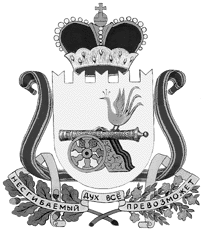 администрация муниципального образования«Вяземский район» смоленской областираспоряжениеот 18.03.2021 № 130-рО введении временного ограничения движения            транспорта            по дорогам      общего    пользования  местного значения муниципального образования     «Вяземский      район» Смоленской    области   в     весенний период 2021 годаРуководствуясь Федеральным законом от 06.10.2003 № 131-ФЗ «Об общих принципах организаций местного самоуправления в Российской Федерации», Федеральным законом от 08.11.2007 № 257-ФЗ «Об автомобильных дорогах и дорожной деятельности в Российской Федерации и о внесении изменений в отдельные законодательные акты Российской Федерации», Постановлением Правительства Российской Федерации от 16.11.2009  № 934 «О возмещении вреда, причиняемого транспортными средствами, осуществляющими перевозки тяжеловесных грузов по автомобильным дорогам Российской Федерации», Приказом Минтранса Российской Федерации от 12.08.2011 № 211                           «Об утверждении Порядка осуществления временных ограничений или прекращения движения транспортных средств по автомобильным дорогам федерального значения и частным автомобильным дорогам», постановлением Администрации Смоленской области от 24.02.2010 № 77 «О размерах вреда, причиняемого транспортными средствами, осуществляющими перевозки тяжеловесных грузов, при движении таких транспортных средств по автомобильным дорогам общего пользования регионального или межмуниципального значения Смоленской области», Уставом муниципального образования «Вяземский район» Смоленской области, в связи со снижением несущей способности конструктивных элементов автомобильных дорог, вызванным переувлажнением, в целях обеспечения сохранности автомобильных дорог местного значения и дорожных сооружений, расположенных на территории муниципального образования «Вяземский район» Смоленской области Администрация муниципального образования «Вяземский район» Смоленской области,         1. Ввести в период:         - с 22 марта по 01 мая 2021 года на территории муниципального образования «Вяземский район» Смоленской области временное ограничение движения по дорогам общего пользования местного значения муниципального образования «Вяземский район» Смоленской области транспортных средств с грузом или без груза с фактической нагрузкой на ось - более 3 тонн.        2. Временное ограничение движения в весенний период не распространяется:         - на международные перевозки грузов;	         - на пассажирские перевозки автобусами, в том числе международные;         - на перевозки пищевых продуктов, животных, лекарственных препаратов, топлива (бензин, дизельное топливо, судовое топливо, топливо для реактивных двигателей, топочный мазут, газообразное топливо), семенного фонда, удобрений, почты и почтовых грузов;          - на перевозку грузов, необходимых для ликвидации последствий стихийных бедствий или иных чрезвычайных происшествий;          - на транспортировку дорожно-строительной и дорожно-эксплуатационной техники и материалов, применяемых при проведении аварийно-восстановительных и ремонтных работ;          - на транспортные средства федеральных органов исполнительной власти, в которых федеральным законом предусмотрена военная служба.        3. Утвердить перечень организаций жилищно-коммунального комплекса                    и дорожно-мостового хозяйства, на которые не распространяется временное ограничение движения транспорта по дорогам общего пользования местного значения муниципального образования «Вяземский район» Смоленской области в весенний период 2021 года (приложение).          4. Управлению жилищно-коммунального хозяйства, транспорта и дорожного хозяйства Администрации муниципального образования «Вяземский район» Смоленской области (Цурков С.В.) обеспечить установку временных дорожных знаков 3.12 «Ограничение массы, приходящейся на ось транспортного средства» до 21.03.2021.        5. Рекомендовать руководителям предприятий и организаций, расположенных на территории муниципального образования «Вяземский район» Смоленской области, до введения ограничения движения транспорта по дорогам общего пользования местного значения муниципального образования «Вяземский район» Смоленской области в весенний период 2021 года, в соответствии с настоящим распоряжением, принять меры по обеспечению заблаговременной доставки грузов в объемах, необходимых для бесперебойной работы предприятий и организаций.6. Опубликовать настоящее распоряжение в газете «Вяземский вестник» и разместить на сайте Администрации муниципального образования «Вяземский район» Смоленской области.	7. Контроль за исполнением данного распоряжения возложить на первого заместителя Главы муниципального образования «Вяземский район» Смоленской области Беленко В.П.Глава муниципального образования«Вяземский район» Смоленской области                                        И.В. ДемидоваПереченьорганизаций жилищно-коммунального и дорожно-мостового    хозяйства,на которые не распространяется временное ограничение движения транспорта по дорогам общего пользования местного значения муниципального образования «Вяземский район» Смоленской области                                  в весенний период 2021 года1. ВФ ООО «Смоленскрегионтеплоэнерго».2. Дистанция гражданских сооружений (НГЧ-19).3. ООО «Неруддорстрой».4. Производственное отделение ВЭС филиала ПАО ОАО «МРСК Центра» - «Смоленскэнерго» (кроме тяжеловесных ТС).5.  СО ГБУ «Смоленскавтодор».6. ООО «Вода Смоленска».7. АО «Газпром газораспределение Смоленск».Визы:Первый заместитель Главы муниципальногоОбразования «Вяземский район» Смоленской области ____________   В.П. Беленко              ___________2021 г.Начальник юридического отдела	                                    _____________   В.П. Березкина	  ___________2021 г.Главный специалист отдела муниципальной службы                                     ______________    Л.В. Икатова            _ __________ 2021 г.Начальник управления ЖКХ, транспорта и дорожного хозяйства                       _______________   С.В. Цурков         ____________2021 г. Исполнитель С.В. Цурков 2-38-85Разработчик Т.А. Пушкарева 5-36-96Разослать: прокуратура, В.П. Беленко, ОГИБДД ОВД по Вяземскому району, управлению ЖКХ, транспорта и дорожного хозяйства,  отделу информационной политики и  информационных технологий, юридический отдел, газета, сайт, регистрЭкз. 8Версия на бумажном носителе идентична версии электронной __________________________ Версия на бумажном носителе направлена в прокуратуру _______________________________ Приложениек распоряжению Администрации муниципального образования «Вяземский район» Смоленской областиот 18.03.2021 № 130-р